Performance Planning: A guide for employee development and feedbackLast Updated: May, 2015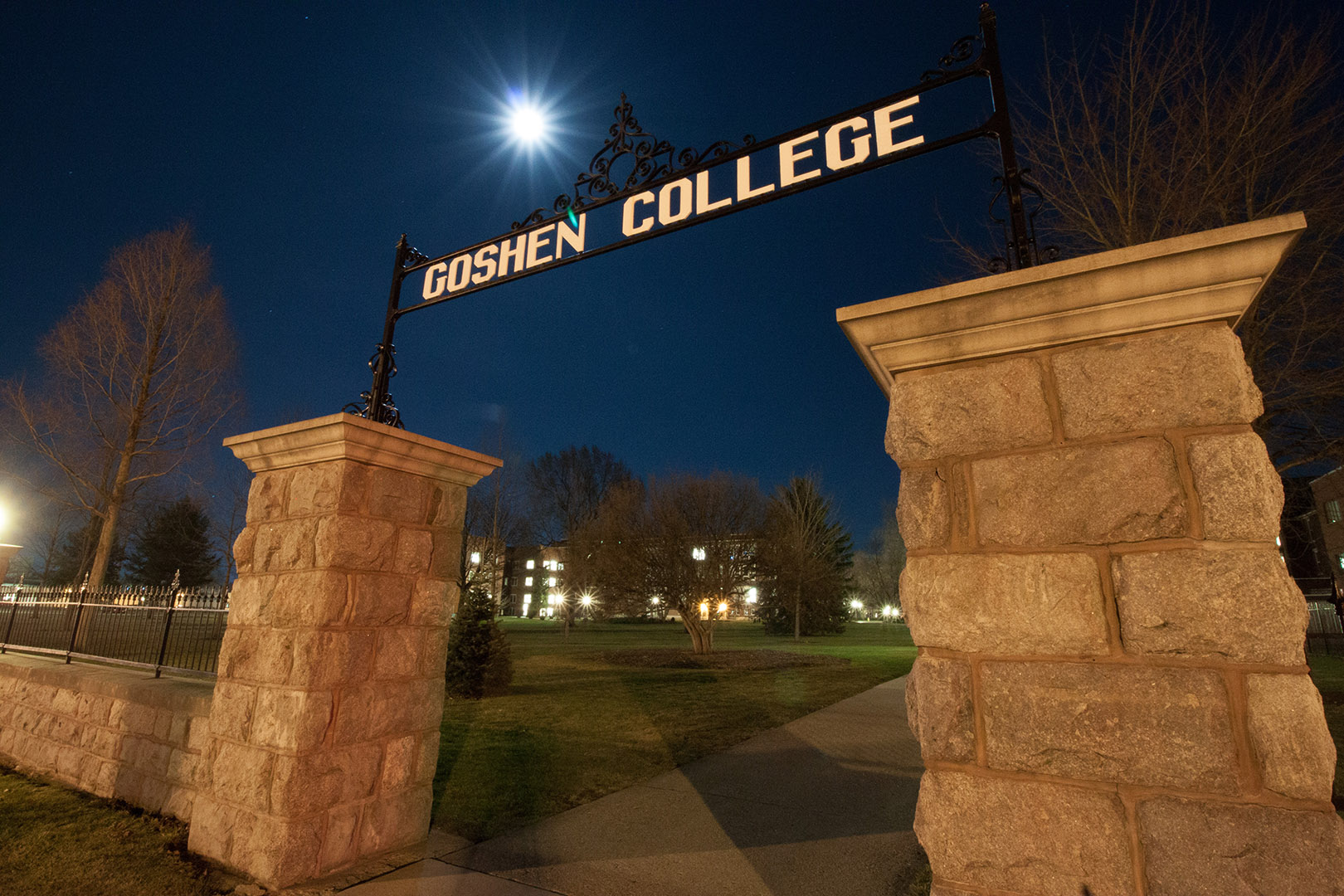 Table of contentsPerformance planning: Employee development and feedback at Goshen College Introduction .......................................................................................................................... 3Grow Goshen 2020: Goshen’s Academic Plan 2015-2020................................................. 3Goshen College Mission...................................................................................................... 3Goshen College Vision    ..................................................................................................... 3Goshen College Values........................................................................................................ 3Goshen College Community Standards..............................................……………………….3 Performance Planning: Employee Development and Feedback Objectives.. . . . . . . . . . . . . . . . . . .  4Increased Communication  ................................................................................................. 4Improved Performance ....................................................................................................... 4Employee Development ...................................................................................................... 4Human Resources Management......................................................................................... 4Performance planning year-at-a-glance .............................................................................. 5Six phases of the performance planning process ............................................................. 61. Planning.......................................................................................................................... 62. Goal Setting .................................................................................................................... 73. Monitoring ....................................................................................................................... 94. Coaching and feedback .................................................................................................. 105a. End of year discussion ...................................................................................................135b. Recognition  ..................................................................................................................14    6.   Growth and Development …………………………………………………………………….15Appendix ................................................................................................................................ 16	GC Core Competencies RubricPerformance planning: Employee development and feedback at Goshen CollegeIntroductionThis guide is designed to assist leaders and employee in communicating about performance. Continuous application of these guidelines will ensure that employees know what is expected of them, how they are performing and what can be done to strengthen performance. In addition, development plans focus upon coaching and developing employees, helping them reach their full potential.Our Time to Lead: Goshen College’s Strategic Plan 2015-2020The Development and Feedback process allows employee members to understand how their work directly links and contributes to the mission, vision and priorities of Goshen College. Through their approach to their work, employee members can demonstrate the values of the institution as outlined in GC’s Strategic Plan. See plan: https://www.goshen.edu/wp-content/uploads/sites/13/2015/04/Final-Strategic-Plan-2015-20.pdfGoshen College’s Mission, Vision and Valueshttps://www.goshen.edu/about/mission/Goshen College’s Community Standardshttps://www.goshen.edu/employment/community-standards/Note: Electronic guide can be retrieve on HR website under Supervisor Resources. This is recommended to ensure you use the latest version.Performance planning: Employee development and feedbackObjectivesThe four primary objectives include: Increased Communication, Improved Performance, Employee Development and Human Resource Management.Increased communication	Improving communication between leaders and employee	Clarifying job responsibilities and standards	Giving employee feedback on their performanceImproved performance	Establish challenging performance goals in support of organizational objectives	Encouraging individuals and work teams to strive for continuous improvement and quality	Identifying and eliminating obstacles to performanceEmployee development	Focusing upon and addressing employee growth and career development	Recognizing individual performance	Optimizing employee skills, abilities and knowledge for mutual benefitHuman resources management	Plan for development, resources and other issuesPerformance planning year-at-a-glanceGoshen College’s annual performance planning cycle for employees runs from July –June annually.Six phases of the performance planning process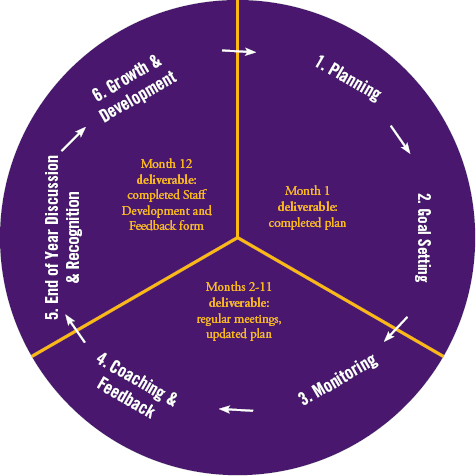 1. PlanningPlanning is the first step in the cycle which the leader and employee member spend time planning for the coming year.Planning includes a review of college and department/ team objectives to ensure that the employee member’s individual performance aligns with the college’s objectives and needs. In addition, the employee member and leader review principal responsibilities, determine projects and milestones to be achieved in the coming year and discuss standards of performance.If the employee member is new, planning should take place during their first month of employment.Principle responsibilitiesLeader and employee member	Review the principal responsibilities of the job (e.g., job description)	Discuss standards of performance (e.g., Standards & Expectations)	Identify college priorities and department objectives	Decide upon projects within the scope of the position and assign specific goals and objectives	Identify the knowledge, skills and abilities that need to be developed to achieve the goals and objectivesReview GC Core Competencies to discuss expectations using the competencies rubricLink to GC’s Strategic PlanA major goal of planning is for the leader and employee member to explicitly identify the link between the employee member’s job responsibilities and performance and the objectives and mission of the department/ team and college. This alignment helps the leader and employee member prioritize work and establish measurements and performance standards that will be monitored throughout the year.2. Goal settingAfter the leader and employee member review the job responsibilities, establish performance standards and align the employee member’s performance objectives to the mission and objectives of the college and department/ team, the next step is to establish specific, measurable performance and development goals.Principle responsibilitiesLeader and employee member	Define performance expectations that align with team and college objectives	Define developmental objectives	Create SMART goals that will help to achieve team objectives and address professional developmentPerformance goalsThe performance goals define what is expected of the employee member during the year. They support the basic areas of responsibility and specific college, department or team goals. These goals may be addressed throughout the year or they could be associated with specific projects that involve a shorter timeframe. The purpose is to align the employee member goals with the goals and strategies of the college.Developmental goals (Use GC Development Plan)Development plans offer your employee the opportunity to identify the strengths and development areas that merit their attention and yours. Not all development plans are created equal, however. A good development plan focuses on the development of a few skills, balances the need to develop both strengths and development areas that are tied to your performance objectives, has concrete action steps, and sets gradual, realistic, and achievable success measures.As you and your employees think about their development plans, remember the following:	Performance and learning are linked to each other: Your employee can build the skills they need by focusing on the work experiences and assignments that are most closely tied to their performance objectives.	While the skills may change, the strengths employee draw upon do not: The strengthsthat have made a employee member successful in the past do not go away. Although they may need to address development weaknesses, do not forget to continue to build their strengths.	Employee success depends on the people asked to help them: By sharing theirdevelopment goals with you, their peers, and/or a mentor, your employee can check in at various points to make sure that they are making a strong plan.Writing SMART objectivesFor objectives to be effective, they need to be clear, specific, realistic and measurable.SMART ObjectivesSample SMART objectiveHow do you write a SMART objective? Ask these questions.1. Do what?	Identify what visible action is to be taken – use action verbs: conduct, analyze…	Describe what or whom the action will affect or whom it will involve2. To what extent?	Indicate qualities, timeframes, frequencies and other measurable results to be achieved	How much is needed, by when and/or how often3. For what results?	Describe the desired end result, as well as the impact of that end result4. How will the employee member know whether they’ve achieved the objectives?	Develop key measures for each objective to help the employee member determine if they achieved what they set out to do	Measures are the specific outcome expected, allowing the employee member and leader to monitor/evaluate successNon-SMART objectives versus SMART objectivesNote: For employees, leaders should refer the Development and Feedback form. For all other employees, refer to the Performance Planning & Review form.3. MonitoringMonitoring is an ongoing effort throughout the year and a responsibility of both the leader and employee member.Principle responsibilitiesLeader and employee member	Meet regularly throughout the year to review progress on performance goals to-date and discuss successes and roadblocks	Redefine expectations and update the goals if expectations change throughout the yearInformation managementCommunication between the leader and employee member must be open, honest and ongoing. Employee can and should initiate the communication, particularly when any significant changes or obstacles occur that management should be aware of. Oftentimes responsibilities, projects, objectives and performance plans need to be modified as a result of changing circumstances and shifting priorities. Leaders and employee members are expected to keep each other apprised and current.Self-monitoringSince employees are aware of their own responsibilities, projects, objectives and skills, they are expected to monitor their own performance. Each s member is best able to measure their own performance against expectations and is encouraged to periodically keep their leader informed of progress and/or problems. Employee should keep track of their performance by documenting major activities and results whenever possible.When employee have trouble making progress toward the achievement of objectives or responsibilities, they are responsible for taking suitable action to remedy the situation and close performance gaps. They may take action on their own or they may need assistance from their leader. It is incumbent upon each employee member to keep focused on their effectiveness.Monitoring by leaderThroughout the review period, the leader monitors performance by reviewing and documenting work activities, milestones, costs, obstacles and results. They are aware if adjustments are necessary.Consistent and accurate documentation during the review period facilitates regular feedback and end of year discussions.Monitoring performance can be accomplished through formal and informal approaches. Some formal methods might include:	Leader-Employee Member meetings	Group or team meetingsWhen deciding your approach, you will want to consider factors that impact effectiveness, such as frequency of meetings; quality, quantity and format of information to be shared; and the desired outcomes. Formal conversations are not the only option to monitoring performance. Some situations might make informal conversations such as hallway chats appropriate for addressing very current work tasks and performance.Performance logThe optional use of a Performance Log can help the leader in tracking performance and feedback given to the employee member throughout the year. A sample Performance Log is in the Appendix. Form can be retrieved from HR website under Supervisor Resources.Management assistanceWhile self-development tends to be the most beneficial and effective, at times even superior performers need some assistance. Employee members are encouraged to seek out opportunities for discussion of their performance and development, including regular feedback and coaching from their leaders. Development is a shared responsibility best initiated by the employee member and supported by the leader. Leaders can use their experience, knowledge and skills to help track employee performance and provide the necessary support and opportunities for development.4. Coaching and feedbackThroughout the year, both the leader and employee member monitor the employee member’s progress. Each has information regarding the performance to date. The coaching process provides a forum for the mutual exchange of this information. A leader’s role is similar to that of a coach in sports. An effective coach motivates, provides feedback, offers encouragement toward the achievement of goals and helps players to focus on the game plan.Coaching involves two key leader activities:	Providing constructive feedback to change or improve performance	Recognizing and encouraging excellenceFor an employee member to improve, develop or take on more responsibility, they need regular feedback on how they are doing. In addition, when they are performing well, their efforts should be acknowledged and supported. Coaching may be either formal or informal. Formal coaching involves setting aside time to meet privately, free from interruptions. Informal coaching is usually provided on a day-to-day basis as situations arise.Principle responsibilitiesLeader	Throughout the year, provide ongoing feedback on the n member’s performance	Establish open, ongoing communication channelsEmployee member	Proactively solicit feedback to ensure that performance is in line with expectationsLeader and employee member	Provide objective information and examples of performance to identify areas of strength and areas for improvement throughout the yearEffective coachingEffective coaching takes place when the leader and employee:	Are prepared and informed	Cite specific examples	Focus on behavior, not personality	Listen to each other	Ask clarifying questions	Reach agreement	Develop an action plan	Follow upThe GROW Coaching Model The GROW coaching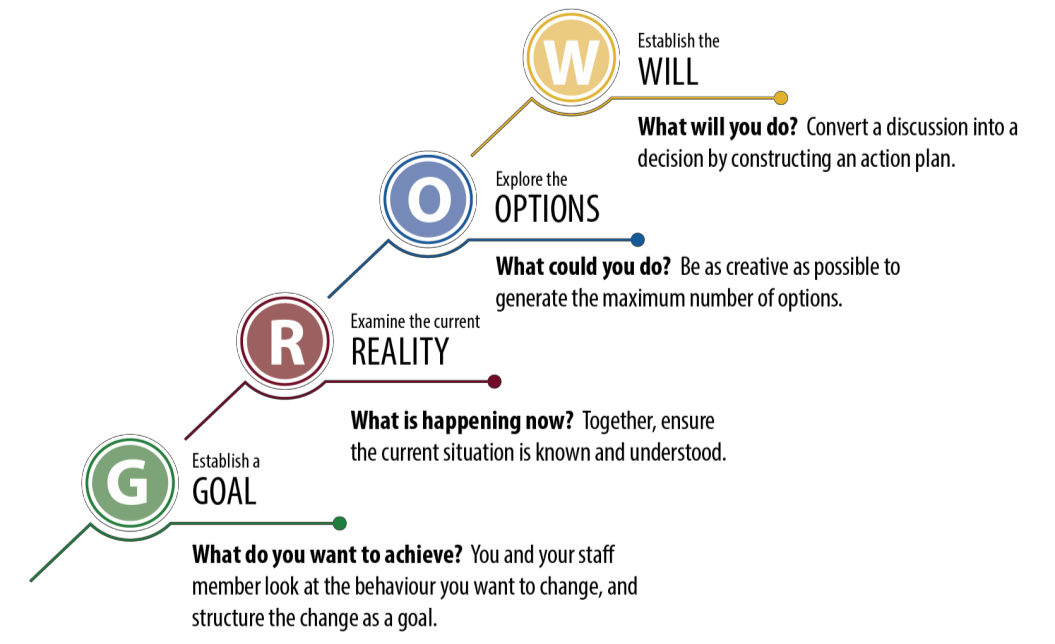 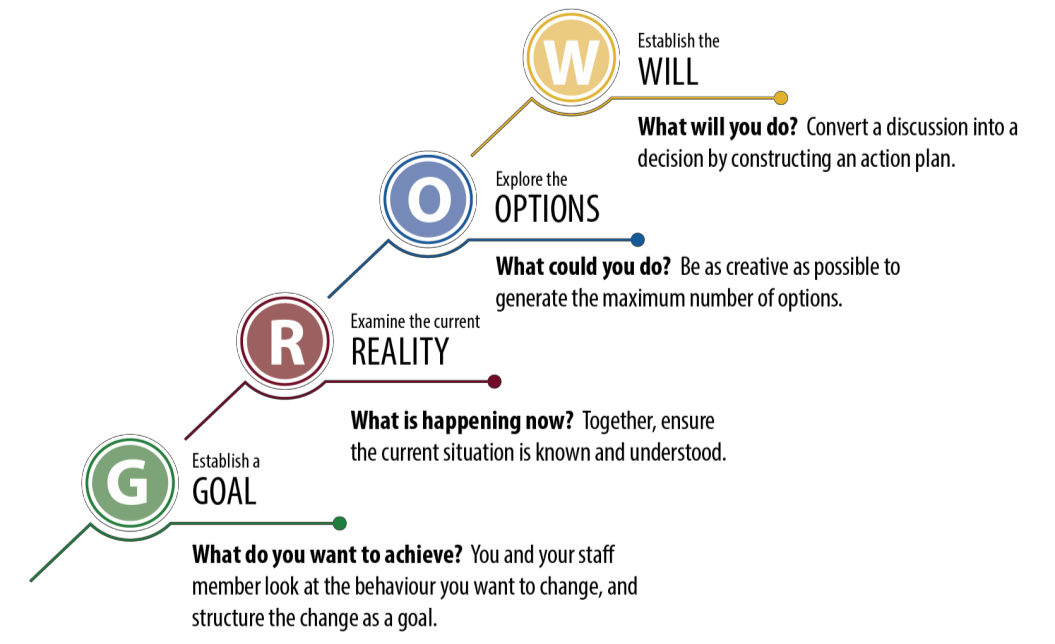 model provides astructure to follow, so that the conversation can progress to a successful outcome. It is designed to be collaborative, powerful and intentional.5a. End of year discussionAmong the final stages of the process are the written feedback and the discussion. Human Resources recommend that all new employees receive feedback prior to the conclusion of their first three months, and that all others receive a feedback discussion annually.Principle responsibilitiesEmployee member	Provide comments related to the documented performance expectations and goals	Self-Review: The employee member is encouraged to track their own performance and to keep a list of accomplishments and/or results relating to their documented performance goals, job responsibilities, objectives and professional development goals.Leader	Provide feedback related to the employee member’s performance expectations and objectives	Leader’s Review: After the leader has received the employee member’s self-review and consolidated their own observations, notes, reports and other documentation, they provide feedback to the employee member.Leader and employee member	Support each assessment with specific results and objective examples of performance throughout the year	Meet to discuss the employee member’s performance, identifying key areas of strength and accomplishment and areas for improvementPreparationToward the end of the year, the leader and employee member should carefully review their notes, reports, observations and other documentation to prepare an accurate assessment. Performance throughout the entire year must be considered rather than just recent activities.No surprisesIf the leader and employee member have communicated consistently and continuously throughout the year, there will not be any surprises during the end of year discussion. It should simply be a culmination of previous communications. Surprises occur when there has been little or no specific communication regarding performance during the review period, a practice that is unproductive and contrary to organizational objectives.Prior to the actual discussion, the leader is expected to give a copy of the completed form to the employee member. This gives the employee member an opportunity to plan for the meeting and facilitates two-way communication. For the discussion to be productive, the leader and employee member need to:	Set aside at least an hour of uninterrupted time to meet	Prepare a list of questions	Anticipate possible questions	Bring a copy of the completed form to the meeting	Focus on actual behaviors and skills	Actively listen to each otherTIP: Schedule meetings at least two weeks in advance. This gives the leader and employee member time to make final preparations for the discussion. Additionally, if a leader has multiple direct reports, setting appointments in advance helps to manage the demand on everyone’s schedule. The Performance Review Preparation Checklist found in the Tools and Templates Section can help you prepare.MeetingThe meeting should be a two-way conversation in which leader and employee member:	Review and discuss responsibilities, results, progress toward objectives and core behaviors	Identify strengths, citing specific examples	Identify development needs, citing specific examples	Make any necessary adjustments to final ratingsTIP: Discussing weaknesses or developmental areas can be challenging, especially for new leaders. The Tools and Templates Section includes “Ten Tips on Delivering Performance Feedback on Weaknesses.”Signatures and record keepingAt the conclusion of the meeting, the leader and employee member sign the last page of the form, signifying discussion of the review, and each receives a copy for their records. The original review is then forwarded to the second-level reviewer (the reviewer’s leader) for approval. A second-level reviewer signature is required to:	Ensure that the discussions are conducted in a timely manner	Check for possible rater bias on the part of leaders (harshness and/or leniency)	“Red flag” any continued performance problems for further review	Remain informed of progress and successes5b. Recognition and rewardsRecognizing and rewarding performance should occur frequently throughout the year. This can include simple verbal recognition and other forms of nonmonetary acknowledgement of good work.Principle responsibilitiesLeader	Recognize and reward performance frequently throughout the year. This can include simple verbal recognition and other forms of nonmonetary acknowledgement of good workRecognitionPositive feedback for effective performance can be highly motivational. Suggested steps for giving positive feedback are:	Describe the specific performance for which the employee member is being recognized	Explain how the performance benefits the department and the college	Express confidence in the employee member’s ability to maintain performance	Thank the employee memberThere are many opportunities for giving recognition. Some examples are to provide recognition when a employee member:	Consistently meets or exceeds performance expectations	Does a good job on routine tasks	Is learning a new job or task	Has improved their performance	Accomplishes an especially difficult assignment or task	Demonstrates a significant level of a particular skill	Volunteers for a difficult or unwanted assignment	Displays creativity in problem solving	Discovers a way to save (or make) the organization moneyRewardsSome examples of rewards include:	More autonomy	Development opportunities	Team projects, etc.These and other examples will vary by individual, department and situation.6. Growth and DevelopmentSee individual development form on HR website under Supervisor Resources for use. See Learning process in Appendix.AppendixCore Competencies Rubrics (Behavioral Descriptors)Learning ProcessSample Performance LogSample Individual Development Plan (IDP)Fixed versus Growth Mindset (addition to Continuous Learning competency)List of Performance Appraisal Action VerbsCustomer Service OrientationDefinition: Understands that all employees have external and/or internal customers that they provide services and information to; honors all of the institution’s commitments to customers by providing helpful, courteous, accessible, responsive, and knowledgeable customer service.CollaborationDefinition: Cooperates with others to accomplish common goals; works with employees within and across his/her department to achieve shared goals; treats others with dignity and respect and maintains a friendly demeanor; values the contributions of othersContinuous LearningDefinition: Demonstrates a commitment to professional development by proactively seeking opportunities to develop new capabilities, skills, and knowledge; acquires the skills needed to continually enhance his/her contribution to the institution and to his/her respective professionIntercultural OrientationDefinition: Demonstrates an open-minded approach to understanding people regardless of their gender, age, race, national origin, religion, ethnicity, disability status, culture or other characteristics; treats all people fairly and consistently; effectively works with people from diverse backgrounds by treating them with dignity and respectLEARNING PROCESSLearning takes time and patience. It is a process — a journey. A self-directed learning process is arguably the most powerful model for facilitating and inspiring individual, group and organizational learning and development.We provide a learning process to empower people to guide themselves through their personal learning and development journey. This process is built upon three major principles:Identification of gaps between one’s IDEAL self and REAL self. These gaps represent a primary motivator to learn and improve.Creation and implementation of a challenging and realistic action plan for development that follows the70/20/10 formula.Ongoing development dialogue between learners and supervisors. Both have a responsibility to ensure that the entire learning process happens.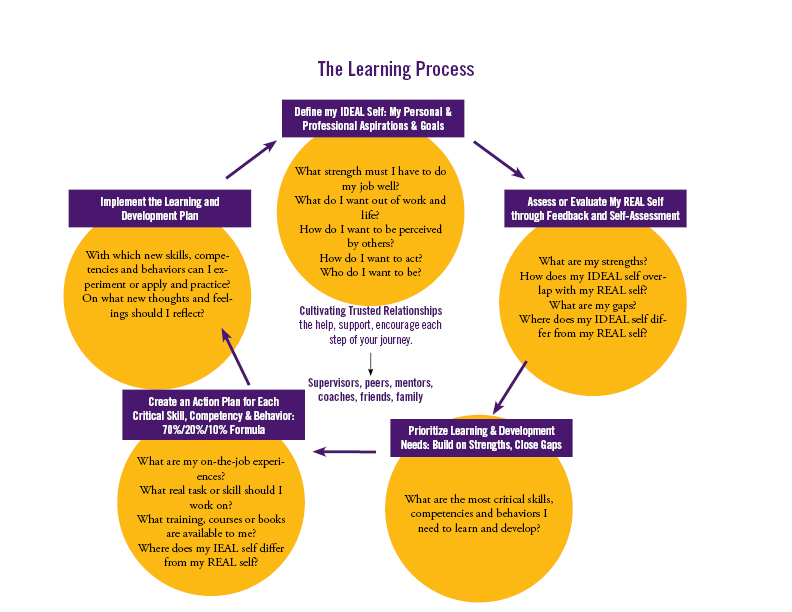 Sample performance logUse this worksheet to record performance-related information throughout the review period. Be sure to include the date you shared the information with the person, as well as the person's reaction. Also, record any follow-up items you agree on.Staff Member’s Name: ___Seth____________This form is on the HR website under Supervisor ResourcesProfessional development generally begins with a realization of current or future growth opportunities or needs, and the motivation to do something about it.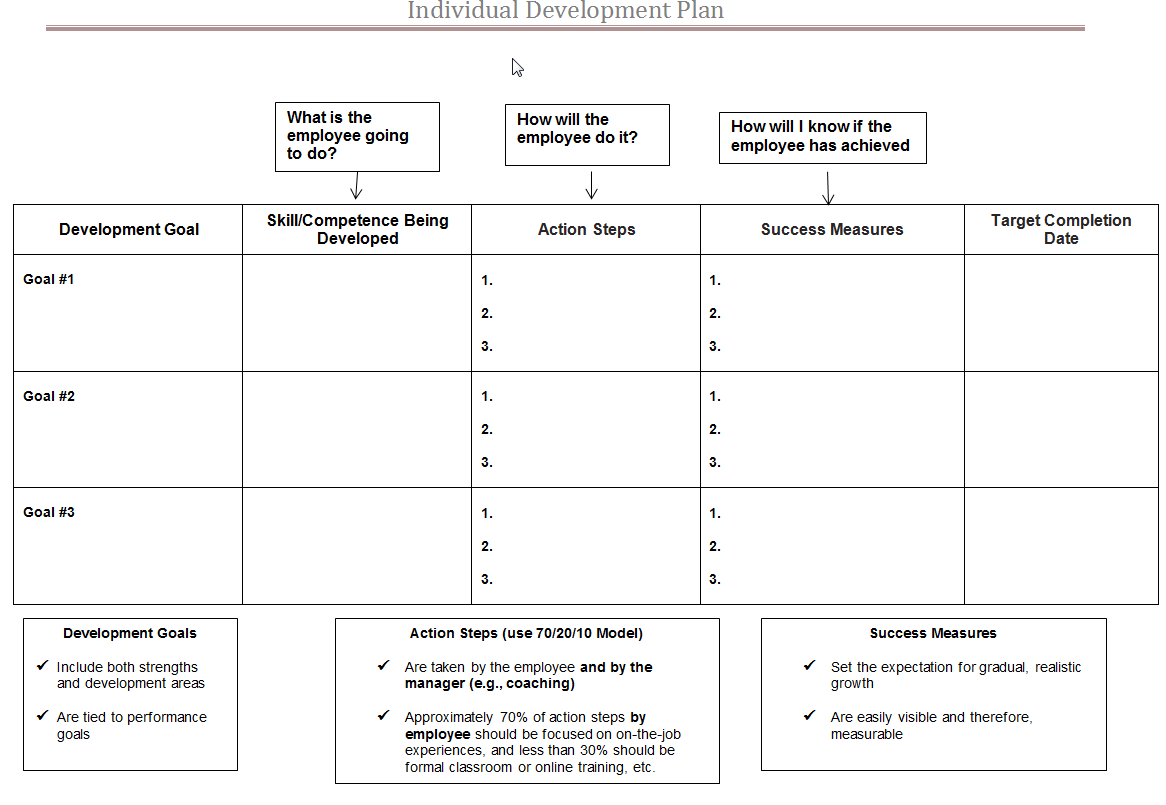 This form is on the HR website under Supervisor Resources.70:20:10 is a reference model and not a recipe. The numbers are often considered simply to be historical artifacts. The importance and value of the model is that it extends learning beyond the classroom and course paradigm and utilizes workplace and social learning.70:20:10 provides a framework for improving and extending traditional training and learning into the workplace. The '70' refers to learning within the workflow - workplace learning and performance support - and the '20' refers to social learning, including informal coaching and mentoring as well as building and exploiting strong and effective social networks.70/20/10 Model. 28 January 2015. 20 May 2015 <http://en.wikipedia.org/wiki/70/20/10_Model>.Fixed versus Growth Mindset(Adapted from Carol Dweck’s work)Goshen College’s competency of continuous learning consistently demonstrates a growth mindset.Below is a sample list of action verbs that can get you started with writing:Job duties or responsibilities for the positions in your College or Department Example: Formulates recommendations based upon research conducted Goals for the staff members in your College or Department Example: Expedite the response time required for inquiries from 3 days to 1 day by end of the fall semester Below is a sample list of action verbs that can get you started with writing:Job duties or responsibilities for the positions in your College or Department Example: Formulates recommendations based upon research conducted Goals for the staff members in your College or Department Example: Expedite the response time required for inquiries from 3 days to 1 day by end of the fall semester Below is a sample list of action verbs that can get you started with writing:Job duties or responsibilities for the positions in your College or Department Example: Formulates recommendations based upon research conducted Goals for the staff members in your College or Department Example: Expedite the response time required for inquiries from 3 days to 1 day by end of the fall semester JulyAugust – AprilMay – JuneStep 1. PlanningLeader and employee member  Review the principal responsibilities of the job  Discuss standards of performance  Identify college priorities and department objectives  Decide upon projects within the scope of the position and assign specific goals and objectivesStep 2. Goal SettingLeader and employee member  Review college and team objectives for the coming year  Define performance expectations that align with team and college objectives  Create SMART goals that will help to achieve team objectives and address professional developmentStep 3. MonitoringLeader and employee member  Meet regularly to review progress on performance goals to-date and discuss successes and roadblocks  Redefine expectations and update the goals if performance expectations change throughout the yearStep 4. Coaching andFeedbackLeader  Provide ongoing feedback on the employee member’s performance  Establish open, ongoing communication channelsEmployee member  Proactively solicit feedback to ensure that performance is in line with expectationsLeader and employee member  Provide objective information and examples of performance to identify areas of strength and areas for improvement throughout the yearStep 5. End of Year DiscussionEmployee member  Provide comments related to the documented performance expectations and goalsLeader  Provide feedback related to the employee member’s performance expectations and objectivesLeader and employee member  Support each assessment with specific results and objective examples of performance throughout the year  Meet to discuss the employee member’s performance, identifying key areas of strength and accomplishment and areas for improvementStep 6. Recognition andRewardsLeader  Recognize and reward performance frequently throughout the year. This can include simple verbal recognition and other forms of nonmonetary acknowledgement of good workDeliverable:  Completed planDeliverables:  Regular meetings between leader and employee member  Updated (if necessary)Deliverable:  Completed performance reviewSpecificDescribes what the end result will look likeMeasureableExpressed in quantifiable termsAchievableThe objective is realisticRelevantJob-related and linked to the college’s and department’s goals (within jobduties)Time-boundProvide target dates"To recommend, ...Achievable...at the June...Time bound...department meeting, the three...Specific...vendors that best meet the defined criteria, at a cost that is at least 10% less than our present annual contract."Realistic and MeasurableMaintain department websiteEnsure accuracy of the department website by conducting a comprehensive audit of the department’s website every two weeks. Work with leaders, employee and faculty in the department to edit information provided on the website. Make requested edits within two workdays.Improve customer service by responding to all email and phone inquiries within 24 hours. Create a quarterly report detailing the number and types of inquiries received by the department.Respond to all email andphone inquiriesImprove customer service by responding to all email and phone inquiries within 24 hours. Create a quarterly report detailing the number and types of inquiries received by the department.Write department handbookCreate a departmental orientation for new employees, introducing them to the technology, resources and policies and procedures of the department. Develop a departmental employee handbook and checklist for on-boarding new employees to our department. Present new materials to the department at the February employee meeting. Implement department orientation beginning March 1.Database projectImprove the efficiency of logging and reporting inquiries to the department by creating a tracking system using Excel spreadsheets. Complete the tracking system by August 1. Train all front desk employee in how to use the system by September 1. Monitor and maintain the system and begin using it to generate quarterly reports by December 31.StepDescriptionSample leader questions1. Establish aGOALKey Question: What do you want to achieve?You and your employee member look at the behavior you want to change, and structure the change as a goal. 	Positive 	Agreed to 	Understood What do you hope to achieve (in the short, medium, long term)? How will you know when you get there? Is it achievable? When by? When would you like to meet again to review this?Key Question: What do you want to achieve?You and your employee member look at the behavior you want to change, and structure the change as a goal. 	Positive 	Agreed to 	Understood What do you hope to achieve (in the short, medium, long term)? How will you know when you get there? Is it achievable? When by? When would you like to meet again to review this?Key Question: What is happening now? Together, ensure the current situation is known and understood. 	Be objective (not opinions, judgments, expectations, prejudices, concerns, hope, fears) 	Be descriptive, not evaluative What is happening now (what, who, when, and how often)? What is the effect or result of this? Have you already taken any steps towards your goal? What is getting in the way?2. Examine theCurrentREALITYKey Question: What is happening now? Together, ensure the current situation is known and understood. 	Be objective (not opinions, judgments, expectations, prejudices, concerns, hope, fears) 	Be descriptive, not evaluative What is happening now (what, who, when, and how often)? What is the effect or result of this? Have you already taken any steps towards your goal? What is getting in the way?Key Question: What is happening now? Together, ensure the current situation is known and understood. 	Be objective (not opinions, judgments, expectations, prejudices, concerns, hope, fears) 	Be descriptive, not evaluative What is happening now (what, who, when, and how often)? What is the effect or result of this? Have you already taken any steps towards your goal? What is getting in the way?Key Question: What could you do?Be as creative as possible to generate the maximum number of options (options the employee member may not have thought of before). 	Quantity, not quality or feasibility 	Challenge negative assumptions 	Look at the benefits and costs of each What are the options? What else? What are the advantages and disadvantages of each option? What factors or considerations will you use to weigh the options? How many ways are there to achieve your goal? Which appeal to you the most?3. Explore theOPTIONSKey Question: What could you do?Be as creative as possible to generate the maximum number of options (options the employee member may not have thought of before). 	Quantity, not quality or feasibility 	Challenge negative assumptions 	Look at the benefits and costs of each What are the options? What else? What are the advantages and disadvantages of each option? What factors or considerations will you use to weigh the options? How many ways are there to achieve your goal? Which appeal to you the most?Key Question: What could you do?Be as creative as possible to generate the maximum number of options (options the employee member may not have thought of before). 	Quantity, not quality or feasibility 	Challenge negative assumptions 	Look at the benefits and costs of each What are the options? What else? What are the advantages and disadvantages of each option? What factors or considerations will you use to weigh the options? How many ways are there to achieve your goal? Which appeal to you the most?Key Question: What will you do? Convert a discussion into a decision by constructing an action plan. What are you going to do? What is your first step in this? What support do you need? On a scale from 1-10, how committed are you to doing this? What prevents your commitment from being a 10? When do you need to review progress? Daily, weekly, monthly?4. Establish the WILLKey Question: What will you do? Convert a discussion into a decision by constructing an action plan. What are you going to do? What is your first step in this? What support do you need? On a scale from 1-10, how committed are you to doing this? What prevents your commitment from being a 10? When do you need to review progress? Daily, weekly, monthly?Unsatisfactory Performer = NA or PASuccessful Performer = AEExceptional Performer = EEƒ 	Helpful: Fails to consistently follow through oncustomer commitmentsƒ 	Helpful: Follows through on customercommitments despite time pressures or obstaclesƒ 	Helpful: Takes extraordinary action to meetcustomer needs when requiredƒ 	Helpful: Uses common methods to solve the sameor similar customer problems without incorporating learning from past mistakesƒ 	Helpful: Recognizes when work processes and/oroutcomes are negatively impacting the customer; assumes ownership of the issue and takes appropriate steps to eliminate problemsƒ 	Helpful: Recognizes that work processes and/oroutcomes are negatively impacting the customer; owns the issue and takes action to address deficiencies by identifying resolutions and notifying the appropriate leaderƒ 	Courteous: Develops “shallow” relationships thatlack personal attention and focus, which result in low levels of customer satisfactionƒ 	Courteous: Develops relationships with customersthat are marked by attention and customer satisfactionƒ 	Courteous: Maintains positive, long-term workingrelationships with clients; is adept at focusing individualized attention resulting in consistent,high-level customer satisfactionƒ 	Courteous: Handles disgruntled customers in asimilar manner to all other customers, or reacts inappropriatelyƒ 	Courteous: Addresses disgruntled customerproblems by remaining calm and professional;personally follows through to resolve issue(s)ƒ 	Courteous: Addresses disgruntled customersappropriately and takes action to resolve problems;can defuse even the most upset customer situations with easeƒ 	Accessible: Meets customer needs but is difficultto reach; takes an unreasonably long time in responding to customer requests and issues.ƒ 	Accessible: Responds promptly to customerrequests; is easy to reach and work with during work hours; willingly works with customers to meettheir needs.ƒ 	Accessible: Makes self fully available to thecustomer by being flexible with time and schedule in order to provide services and information;identifies ways to make services more accessible for customers to access.ƒ 	Responsive: Does not seek new ways to enhancethe customer relationship with new service offeringsƒ 	Responsive: Seeks out customer input to betterunderstand their needs; develops ideas for how to meet those needsƒ 	Responsive: Regularly updates understanding ofcustomers’ needs and quickly adapts solutions, as needed, to changing customer demandsƒ 	Responsive: Ignores customer requests, “passesthe buck” to others, or is disrespectful in responding to customers’ needsƒ 	Responsive: Listens for and responds to customerrequests or problems in a timely mannerƒ 	Responsive: Anticipates customer needs andresponds before the situation requires actionƒ 	Knowledgeable: Does not demonstrates afundamental understanding of customer needs in his/her daily work; occasionally does not meetcustomer expectationsƒ 	Knowledgeable: Demonstrates a solidunderstanding of customer needs by consistently meeting their expectationsƒ 	Knowledgeable: Consistently exceeds customerexpectations by applying a solid understanding of what customers need and valueƒ 	Knowledgeable: Tries to meet customer needsbut has difficulty identifying resources that could enhance the experience of each unique customerƒ 	Knowledgeable: Meets customer needs by actingprofessionally and applying a good working knowledge of the services and information providedby the institution or department.ƒKnowledgeable: Helps others navigate the College’s system with greater ease by explaining the services offered and how to make contact with the Institution or appropriate department.Unsatisfactory Performer = NA or PASuccessful Performer = AEExceptional Performer = EEƒ 	Tends to isolate oneself from others while working toward team goals and objectivesƒ 	Consistently works with others to accomplish goals and tasksƒ 	Frequently uses opportunities to work with others as a teaching tool to impart organizational knowledge and help others succeedƒ 	Sometimes treats other team members withhostility or indifferenceƒ 	Treats all team members with a respectful,courteous, and professional manner; supports team despite different points of view or setbacksƒ 	Actively seeks to eliminate “cliques” andassists in problem solving so that all team members can be included in work processesƒ 	Talks about commitment to teamwork butdoes not always demonstrate it in his/her actionsƒ 	Considers the views of other people (anddepartments, if relevant) when analyzing a situation or developing a solutionƒ 	Builds loyalty among other team      members (and departments, if relevant) across the institutionƒ 	Works well with some people but not others;is not generally regarded as a “team player”ƒ 	Consistently works well with a variety ofdifferent people; rarely encounters someone he/she cannot work effectively with on a task/projectƒ 	Provides guidance to others as they workthrough conflicts and disagreements so they can become better “team players”ƒ 	Waits for others to solve interpersonal/teamconflicts and problemsƒ 	Regularly initiates communication to helpsolve interpersonal/team conflicts and problemsƒ 	Facilitates communication between peopleexperiencing conflict who have previously been unable to solve problemsƒ 	Inconsistently participates in department and institutional meetings, activities, and eventsƒ 	Consistently attends and actively participatesin department and institutional meetings, activities, and events when asked or requiredVolunteers on committees that are outside typical job responsibilities; exceeds the expectations of his/her job in participating in college initiatives and programsƒ 	Provides inconsistent feedback with differentmembers of the teamƒ 	Provides balanced feedback to improve teamcollaboration and functioning on a continuous basisƒ 	Proactively works with team members toimprove team collaboration and functioning on a continuous basisUnsatisfactory Performer = NA or PASuccessful Performer = AEExceptional Performer = EEƒ 	Takes advantage of learning opportunities only when they are presented to him/her or needs encouragement to take actionƒ 	Engages in continuous learning opportunities to further develop skills and capabilities in technical and functional areasƒ 	Seeks out continuous learning opportunities that develop self and expands organizational intellectual capitalƒ 	Ignores feedback from co-workers andcustomers or becomes defensive; does not use feedback to improve performanceƒ 	Uses feedback from co-workers andcustomers to find ways of enhancing his/her performanceƒ 	Proactively requests feedback from co-workers and customers and uses it to enhance personal and team performanceƒ 	Fails to recognize his/her own strengths anddevelopment needs or does not seek ways to address those needsƒ 	Accurately identifies his/her own strengthsand development needs, leverages strengths, and takes action to develop areas that can be improvedƒ 	Provides coaching to others to help themleverage their strengths and effectively develop in areas where improvement is neededƒ 	Does not maintain ties with otherprofessionals in his/her fieldƒ 	Takes part in professional associations tomaintain a current knowledge base and relationships with others in his/her fieldƒ 	Participates in professional associations toensure he/she is visible to others in his/her field of expertiseƒ 	Allows professional knowledge to becomeantiquated; does not keep up with trends in his/her field of expertiseƒ 	Updates professional knowledge and skills ona regular basis to stay current and apply new trends or best practices to his/her work at the Institutionƒ 	Shares new knowledge regardingprofessional standards with others to ensure they are able to contribute new ideas to the Institutionƒ 	Inconsistently demonstrates a growth mindset over a fixed mindset. (see appendix for explanation)ƒ 	Consistently demonstrates a growth mindset over a fixed mindset. (see appendix for explanation)ƒ 	Anticipates customer needs; stays abreast ofchanges in the external environment and anticipates how they will impact his/her department and/or agencyƒ 	Follows the steps in the Institution’s performance management program but is not committed to making the process work for himself/herself (e.g., linking performance to learning and development)ƒ 	Actively participates in the Institution’sperformance management program, including focusing on improving performance through learning and development opportunitiesƒ 	Helps others enhance their experience withthe Institution’s performance management program by mentoring and coaching them through the processUnsatisfactory Performer = NA or PASuccessful Performer = AEExceptional Performer = EEƒ 	Does not recognize cultural differences; may use unfounded stereotypes to develop an understanding of othersƒ 	Recognizes cultural differences among people and effectively works to bridge cultural gapsƒ 	Develops strategies for overcoming even the most challenging cultural differences to achieve common goalsƒ 	Occasionally treats people differentlydepending on culture, gender, race, socioeconomic, or other factor(s)ƒ 	Treats all people with dignity and respectregardless of cultural or socioeconomic backgroundƒ 	Actively seeks to eliminate “out groups” sothat all people feel included and are free to be themselvesƒ 	Works well with people who are similar tohim/her but has difficulty working with people who have different backgroundsƒ 	Effectively works with people of diversebackgrounds regardless of personal differences that may existƒ 	Thrives within the context of diverse teams;capitalizes on diversity to find creative solutions and encourages other team members to leverage the diverse talents of employeesƒ 	Sometimes makes statements that areoffensive or insensitiveƒ 	Avoids making statements that may offend orhurt others from different cultural or socioeconomic backgroundsƒ 	Consistently communicates even the mostdifficult messages in a sensitive and supportive manner without compromising on the meaning of the messageƒ 	Criticizes or disregards different opinions,styles, or ways of workingƒ 	Considers and honors different opinions,styles, and ways of workingƒ 	Helps other team members embrace thevalue of considering and honoring different opinions, styles, and ways of workingƒ 	Tolerates comments and actions of othersthat reflect stereotypical views of people that are different from one’s selfƒ 	Responds to and directly addressescomments and actions of others that reflect stereotypical views of people that are different from one’s selfƒ 	Proactively works to change views of thosethat are intolerant of different peopleDate SharedFeedback, Data or InformationComments / ReactionsAgreed Upon Action Items2/11Letter from Mary at ABC Enterprise (on file). Impressed with Seth's responsiveness to their technical problems.Very pleased, of course! And surprised – he hadn't realized they appreciated the effort.3/19Roger and Eileen both mentioned that Seth hasn't been returning phone calls promptly. In one case, it took more than a week.Seth was already sensitive to the issue. He's in "serious overload mode."Set meeting for 3/26 to review his responsibilities.4/71st quarter results: 112% of target.Relieved -Q1 target was ambitious.Seth will continue to implement  Q2 call quota results.FIXED MINDSETGROWTH MINDSETIntelligence is static.Intelligence can be developed.Leads to a desire to look smart and therefore a tendency to:Leads to a desire to learn and therefore a tendency to:Avoid challengesEmbrace challengesGive up easily due to obstaclesPersist despite obstaclesSee effort as fruitlessSee effort as path to masteryIgnore useful feedbackLearn from and seek feedback for ongoing growthBe threatened by others’ successBe inspired by others’ successCommunication/Communication/Creative SkillsData/FinancialPeople SkillsPeople SkillsSkills(continued)ActAdministerAddress       ListenAdaptAdministerAdvertiseMarketBeginAdjustArbitrateMediateCombineAllocateArrangeModerateComposeAnalyzeArticulateNegotiateConceptualizeAppraiseAuthorObserveCondenseAssessClarifyOutlineCreateAuditCollaborateParticipateCustomizeBalanceCommunicatePersuadeDesignBudgetComposePresentDevelopCalculateCondensePromoteDirectComputeConferProposeDisplayConserveConsultPublicizeDrawCorrectContactReconcileEntertainDetermineConveyRecruitEstablishDevelopConvinceReferFashionEstimateCorrespondReinforceFormulateForecastDebateReportFoundManageDefineResolveIllustrateMarketDevelopRespondInitiateMeasureDirectSolicitInstituteNetDiscussSpecifyIntegratePlanDraftSpeakIntroducePrepareEditSuggestInventProgramElicitSummarizeModelProjectEnlistSynthesizeModifyQualifyExplainTranslateOriginateReconcileExpressWritePerformReduceFormulatePhotographResearchFurnishPlanRetrieveIncorporateReviseInfluenceRevitalizeInteractShapeInterpretSolveInterviewInvolveJoinJudgeLectureList of Performance Appraisal Action VerbsHelping SkillsManagement/Management/OrganizationalLeadershipLeadershipSkillsAdaptSkillsSkillsAdvocate(continued)ApproveAidAdministerArrangeAnswerAnalyzeNavigateCatalogueArrangeAppointOrganizeCategorizeAssessApproveOriginateChartAssistAssignOverhaulClassifyClarifyAttainOverseeCodeCoachAuthorizePlanCollectCollaborateChairPresideCompileContributeConsiderPrioritizeCorrectCooperateConsolidateProduceCorrespondCounselContractRecommendDistributeDemonstrateControlReorganizeExecuteDiagnoseConvertReplaceFileEducateCoordinateRestoreGenerateEncourageDecideReviewIncorporateEnsureDelegateScheduleInspectExpediteDevelopSecureLogFacilitateDirectSelectMaintainFamiliarizeEliminateStreamlineMonitorFurtherEmphasizeStrengthenObtainGuideEnforceSuperviseOperateHelpEnhanceTerminateOrderInsureEstablishOrganizeInterveneExecutePrepareMotivateGenerateProcessPreventHandleProvideProvideHeadPurchaseReferHireRecordRehabilitateHostRegisterRepresentImproveReserveResolveIncorporateRespondSimplifyIncreaseReviewSupplyInitiateRouteSupportInspectScheduleVolunteerInstituteSubmitLeadSupplyManageStandardizeMergeSystematizeMotivateUpdateValidateList of Performance Appraisal Action VerbsResearch SkillsTeaching SkillsTechnical SkillsAnalyzeAdaptAdaptClarifyAdviseApplyCollectClarifyAssembleCompareCoachBuildConductCommunicateCalculateCritiqueConductComputeDetectCoordinateConserveDetermineCritiqueConstructDiagnoseDevelopConvertEvaluateEnableDebugExamineEncourageDesignExperimentEvaluateDetermineExploreExplainDevelopExtractFacilitateEngineerFormulateFocusFabricateGatherGuideFortifyInspectIndividualizeInstallInterviewInformMaintainInventInstillOperateInvestigateInstructOverhaulLocateMotivatePrintMeasurePersuadeProgramOrganizeSimulateRectifyResearchStimulateRegulateReviewTeachRemodelSearchTestRepairSolveTrainReplaceSummarizeTransmitRestoreSurveyTutorSolveSystematizeSpecializeTestStandardizeStudyUpgradeUtilize